По результатам проверки уполномоченного органа исполнения тарифной сметы за 2018 год утвержден временный компенсирующий тариф для АО «ТАТЭК»  на регулируемые услуги по передаче и распределению электрической энергии.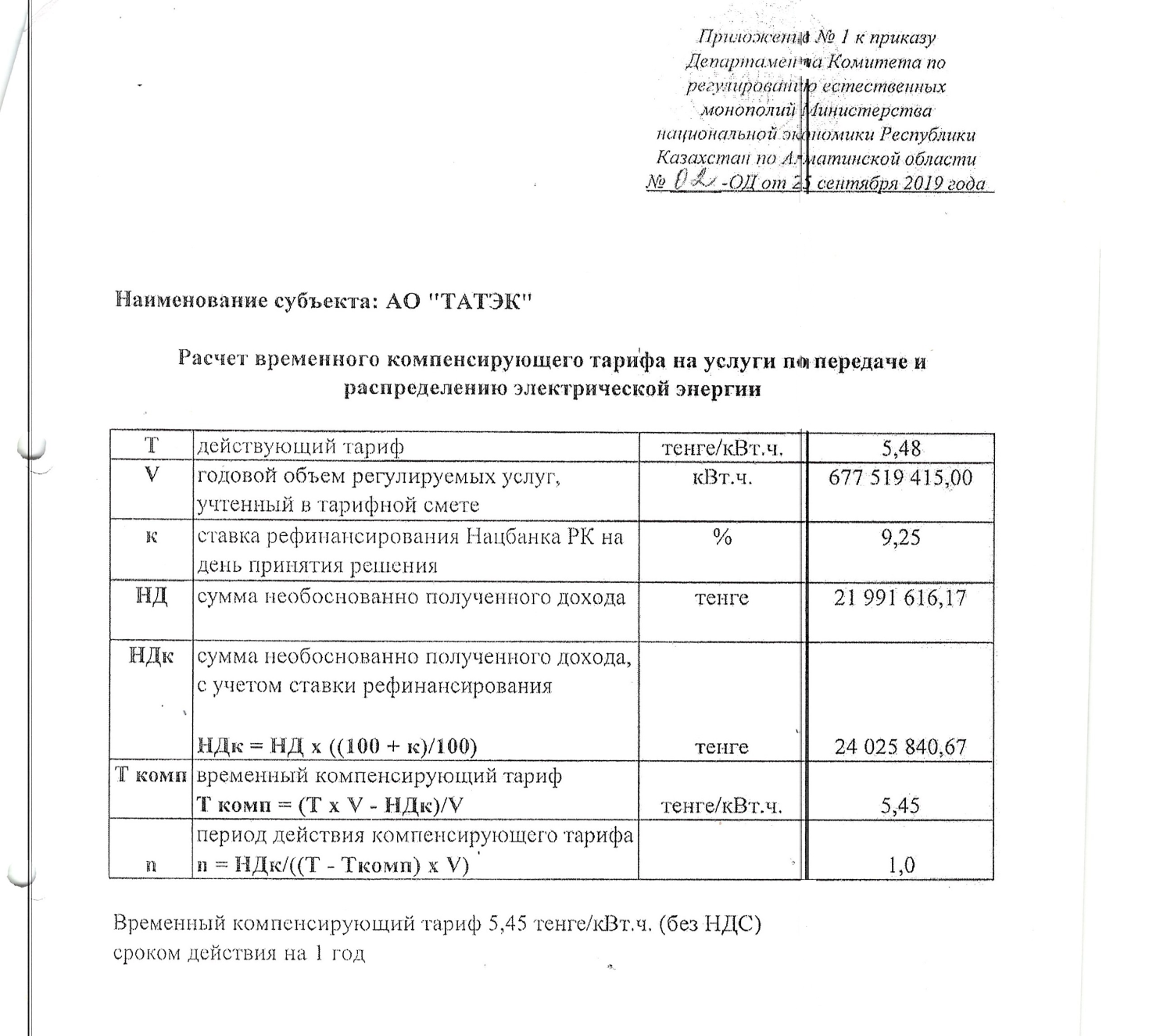 